Higiene, Segurança no Trabalho, o que é?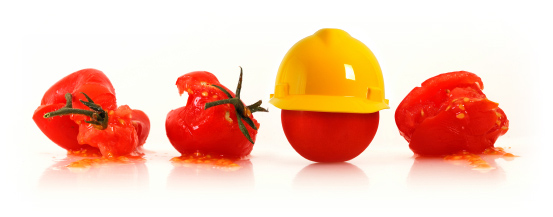 Qualquer empresa hoje em dia conhece bem as implicações e requisitos legais quando se fala em HSST- Higiene, Segurança e Saúde no trabalho, tendo consciência de que uma falha neste âmbito dentro da empresa, pode gerar automaticamente o pagamento de uma multa por incumprimento legal.A Higiene, Segurança e Saúde no trabalho é um conjunto de ações que nasceu das preocupações dos trabalhadores da indústria em meados do século 20, pois as condições de trabalho nunca eram levadas em conta, mesmo que tal implicasse riscos de doença ou mesmo de morte dos trabalhadores. Numa época em que a indústria era a principal atividade económica em Portugal, os trabalhadores morriam ou tinham acidentes onde ficavam impossibilitados para toda a vida, simplesmente porque a mentalidade corrente era a de que o valor da vida humana era para apenas útil para trabalhar e porque não existia qualquer legislação que protegesse o trabalhador.O cenário demorou tempo a mudar e apenas a partir da década de 50/60, surgiram as primeiras tentativas sérias de integrar os trabalhadores em atividades devidamente adequadas às suas capacidades, e dar-lhes conhecimento dos riscos a que estariam expostos aquando do seu desempenhar de funções.Atualmente a dimensão que encontramos neste âmbito é muito diferente, sobretudo porque a Lei-Quadro de Segurança, Higiene e Saúde no Trabalho faz impender sobre as entidades empregadoras a obrigatoriedade de organizarem os serviços de Segurança e Saúde no Trabalho.Desta forma, para além de análises minuciosas aos postos de trabalho a empresa tem que garantir também as condições de saúde dos trabalhadores (como a existência de um posto médico dentro de cada empresa), e ainda garantir que são objeto de estudo as investigações de quaisquer tipo de incidentes ocorridos, sendo sempre analisada a utilização ou não de equipamentos de proteção individual (vulgo EPI).Em resumo, todas as atividades de HST se constituem como as atividades cujo objetivo é o de garantir condições de trabalho em qualquer empresa num estado de bem-estar físico, mental e social e não somente a ausência de doença e enfermidade (de acordo com a Organização Mundial de Saúde.)Analisando parcelarmente este tipo de atividades temos que:·         A higiene e saúde no trabalho procura combater de um ponto de vista não médico, as doenças profissionais, identificando os fatores que podem afetar o ambiente do trabalho e o trabalhador, procurando eliminar ou reduzir os riscos profissionais.·         A segurança do trabalho por outro lado, propõe-se combater, também dum ponto de vista não médico, os acidentes de trabalho, eliminando para isso não só as condições inseguras do ambiente, como sensibilizando também os trabalhadores a utilizarem medidas preventivas.Dadas as características específicas de algumas atividades profissionais, nomeadamente as que acarretam algum índice de perigosidade, é necessário estabelecer procedimentos de segurança, para que estas sejam desempenhadas dentro de parâmetros de segurança para o trabalhador. Nesse sentido, é necessário fazer desde logo um levantamento dos fatores que podem contribuir para ocorrências de acidentes, como sejam:·         Acidentes devido a ações perigosas;·         Falta de cumprimento de ordens (não usar E.P.I.)·         Ligado à natureza do trabalho (erros na armazenagem)·         Nos métodos de trabalho (trabalhar a ritmo anormal, manobrar empilhadores inadequadamente, distrações).Acidentes devido a Condições perigosas:·         Máquinas e ferramentas·         Condições de ambiente físico, (iluminação, calor, frio, poeiras, ruído).·         Condições de organização (Layout mal feito, armazenamento perigoso, falta de Equipamento de Proteção Individual E.P.I.).Após o processo de identificação deste tipo de condições é importante desenvolver uma análise de riscos, sendo para isso necessária a sua identificação e mapeamento, a fim de que posteriormente se possa estudar a possibilidade de aplicação de medidas que visam incrementar um maior nível de segurança no local de trabalho, e que concretizam na eliminação do risco de acidente, tornando-o inexistente ou neutralizando-o.
Por fim, importa ter ainda em conta que para além da matriz de identificação de riscos no trabalho é imprescindível considerar o risco ergonómico que surge da não adaptação dos postos de trabalho às características do operador, quer quanto à posição da máquina com que trabalha, quer no espaço disponível ou na posição das ferramentas e materiais que utiliza nas suas funções.Desta feita torna-se mais do que evidente de que o sucesso de um sistema produtivo passa inevitavelmente pela qualidade das condições de trabalho que este proporciona aos seus colaboradores. Nesta perspetiva, a melhoria da produtividade e da competitividade das empresas portuguesas passa, necessariamente, por uma intervenção no sentido da melhoria das condições de trabalho, ainda que este conjunto de atividades seja visto atualmente, pela gestão das empresas, mais como um gasto, do que propriamente um incentivo à produtividade.Ao tornar evidentes junto dos colaboradores os riscos a que estão expostos durante o seu período de trabalho, a Higiene, Segurança e Saúde no Trabalho permite relembrar todos os colaboradores de que para um trabalho feito em condições é preciso que as condições permitam que o trabalho se faça.